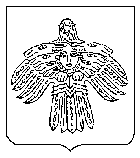 О размере платы, взимаемой с родителей (законных представителей) за присмотр и уход за детьми, осваивающими образовательные программы дошкольного образования в муниципальных дошкольных образовательных организациях, муниципальном общеобразовательном учреждении «Начальная школа - детский сад №1» МОГО «Ухта»Руководствуясь статьями 65, 79 Федерального закона от 29 декабря                        2012 г. № 273-ФЗ «Об образовании в Российской Федерации», администрация постановляет:1. Установить с 1 октября 2022 года плату, взимаемую с родителей (законных представителей) за присмотр и уход за детьми, осваивающими образовательные программы дошкольного образования в муниципальных дошкольных образовательных организациях   (далее - родительская плата)  с  пребыванием детей в группах, функционирующих в режиме полного дня (10,5 - 12 ч.):1.1. В размере 156 рублей 60 копеек в день в группах раннего возраста.1.2. В размере 174 рублей 10 копеек в день в группах для детей дошкольного возраста.2. Родителям (законным представителям) детей с ограниченными возможностями здоровья установить родительскую плату за присмотр и уход в  дошкольных образовательных организациях:2.1. В размере 119 рублей 49 копеек в день в группах для детей раннего возраста;2.2. В размере 128 рублей 51 копейки в день в группах для детей дошкольного возраста.3. Муниципальному учреждению «Управление образования» администрации МОГО «Ухта»:- своевременно информировать родителей (законных представителей) об изменениях размера родительской платы за присмотр и уход за детьми в дошкольных образовательных организациях;2- средства, полученные в виде родительской платы и компенсации части родительской платы за присмотр и уход за детьми в дошкольных образовательных организациях, направлять на расходы, связанные с организацией питания и хозяйственно-бытового обслуживания детей, обеспечением соблюдения ими личной гигиены и режима дня.4. Настоящее постановление вступает в силу со дня его официального опубликования и распространяется на правоотношения, возникшие с 01.10.2022.5. Отменить постановление администрации МОГО «Ухта» от 26.04. 2021 № 1063 «О размере платы, взимаемой с родителей (законных представителей) за присмотр и уход за детьми, осваивающими образовательные программы дошкольного образования в муниципальных дошкольных образовательных организациях, муниципальном общеобразовательном учреждении «Начальная школа - детский сад №1»  МОГО «Ухта».6. Контроль за исполнением настоящего постановления возложить на заместителя руководителя администрации МОГО «Ухта» по социальным вопросам.Глава МОГО «Ухта» - руководитель администрации МОГО «Ухта»                                                       М.Н. ОсмановАДМИНИСТРАЦИЯМУНИЦИПАЛЬНОГО ОБРАЗОВАНИЯГОРОДСКОГО ОКРУГА«УХТА»АДМИНИСТРАЦИЯМУНИЦИПАЛЬНОГО ОБРАЗОВАНИЯГОРОДСКОГО ОКРУГА«УХТА»«УХТА»КАР  КЫТШЛÖНМУНИЦИПАЛЬНÖЙ  ЮКÖНСААДМИНИСТРАЦИЯ«УХТА»КАР  КЫТШЛÖНМУНИЦИПАЛЬНÖЙ  ЮКÖНСААДМИНИСТРАЦИЯ«УХТА»КАР  КЫТШЛÖНМУНИЦИПАЛЬНÖЙ  ЮКÖНСААДМИНИСТРАЦИЯ«УХТА»КАР  КЫТШЛÖНМУНИЦИПАЛЬНÖЙ  ЮКÖНСААДМИНИСТРАЦИЯПОСТАНОВЛЕНИЕШУÖМПОСТАНОВЛЕНИЕШУÖМПОСТАНОВЛЕНИЕШУÖМПОСТАНОВЛЕНИЕШУÖМПОСТАНОВЛЕНИЕШУÖМПОСТАНОВЛЕНИЕШУÖМПОСТАНОВЛЕНИЕШУÖМ21 сентября 2022 г.№2048г.Ухта,  Республика Коми  